Приложение 1.Таблица № 1 . Частота рождаемости  близнецов в мире.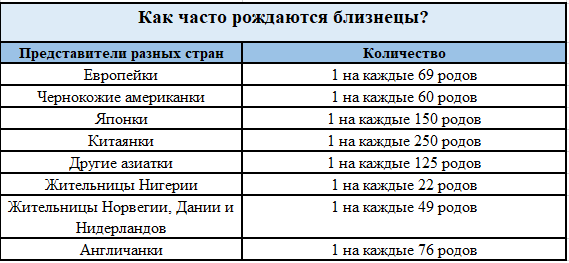 Таблица № 2.  Частота рождаемости близнецов  в Российской Федерации.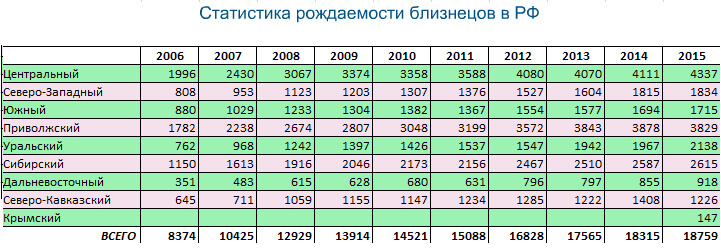 